De hond uitlatenspel voor 4 spelers. Alle onderdelen uitprinten op stevig papier.Spelregels:De bedoeling van het spel is om zo snel mogelijk naar buiten te kunnen om de hond uit te laten.Hiertoe gooien de spelers om beurten met de dobbelsteen om zo snel mogelijk alle benodigdheden te verzamelen.Afhankelijk van welke kleur/plaatje er boven komt kiezen ze:bij rood een een sleutelring  met 1, 2 3 of 4 sleutels eraanbij groen een paraplu met kikkers, lieveheersbeestjes, haaien of eendjesbij zwart een rode, gele, blauwe of groene jasbij oranje een hoed, pet, muts of helmbij blauw schoenen, laarzen, sandalen of sportschoenenbij geel een zwart, wit, bruin of gevlekt hondje. De kaartjes hebben een zelfde gekleurde rand als de dobbelsteen, maar enige begeleiding is de eerste keren zeker wel nodig. De bladzijde met de placemat kan je twee keer uitprinten zodat het je spel met zijn vieren kunt spelen. Door alles, behalve de dobbelsteen, te lamineren kun je het spel vaak spelen en pakken de kaartjes lekkerder op.Veel plezier ermee,Lèneke Bustraan.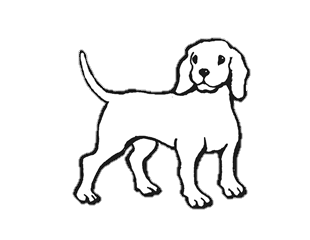 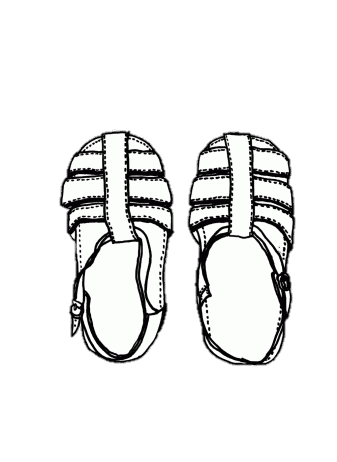 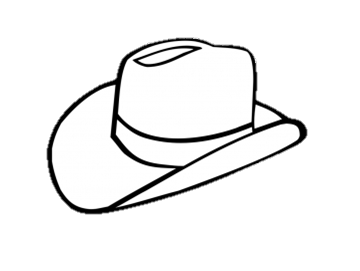 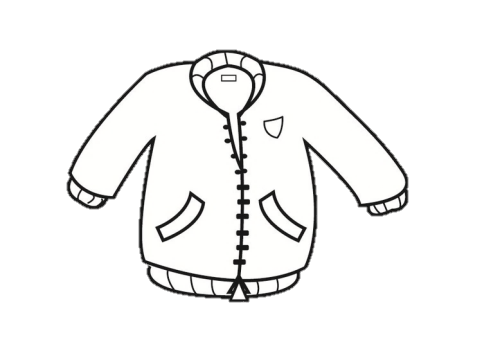 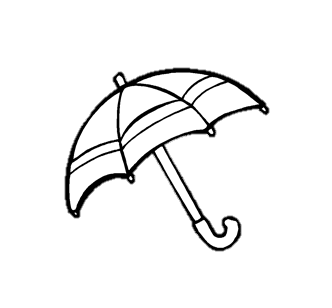 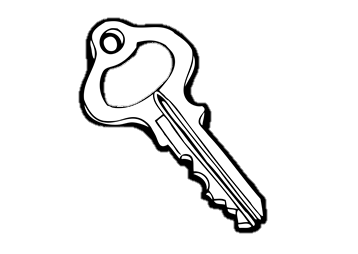 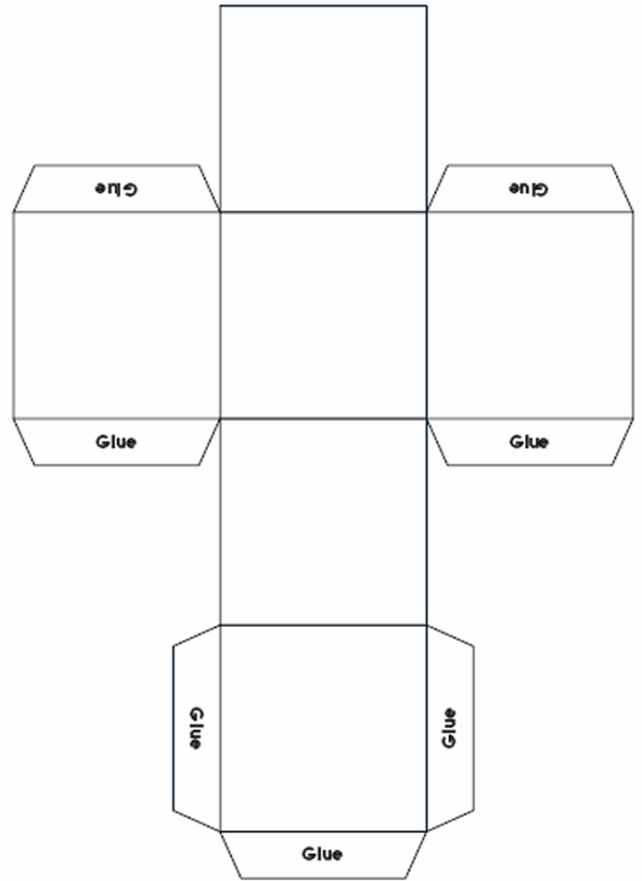 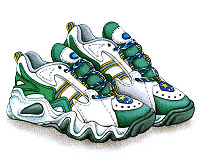 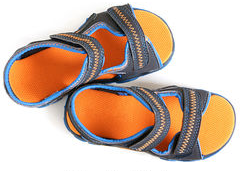 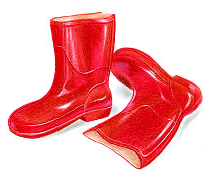 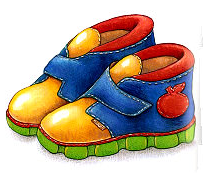 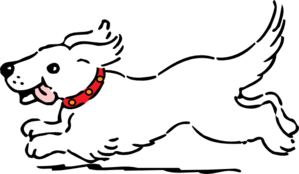 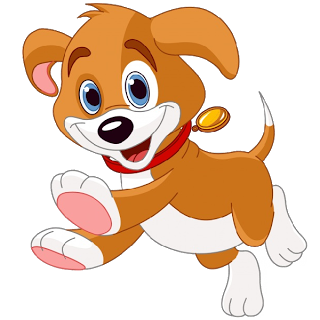 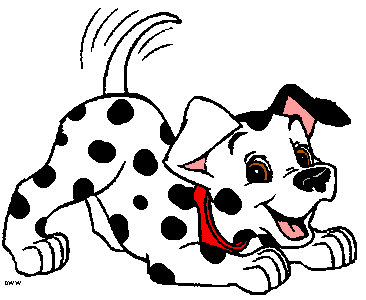 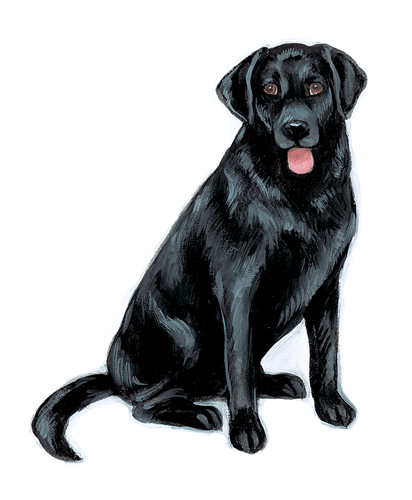 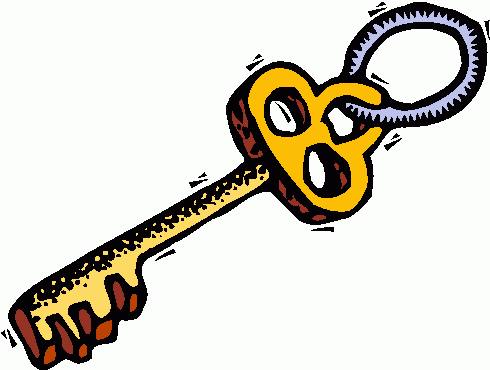 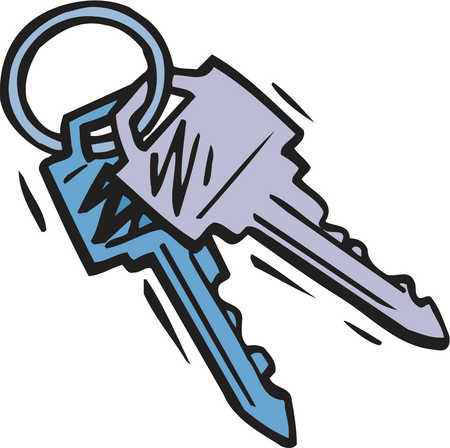 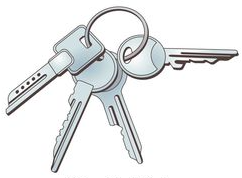 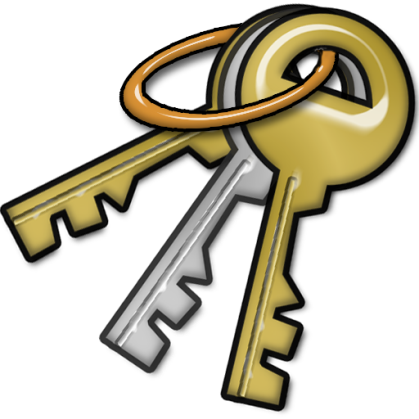 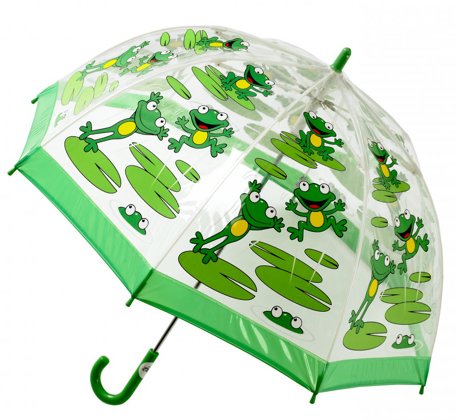 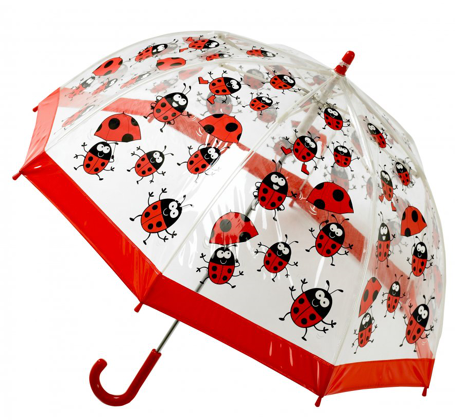 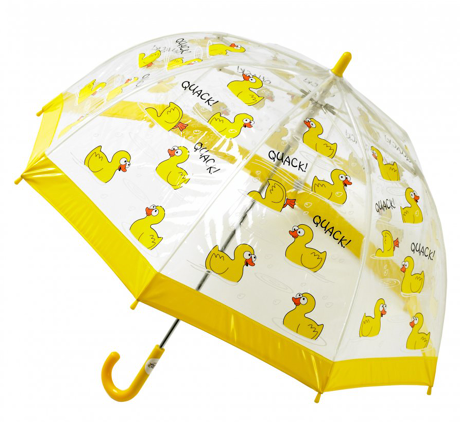 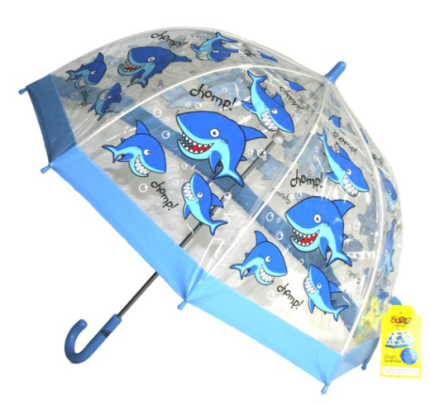 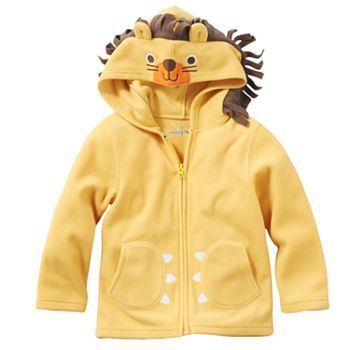 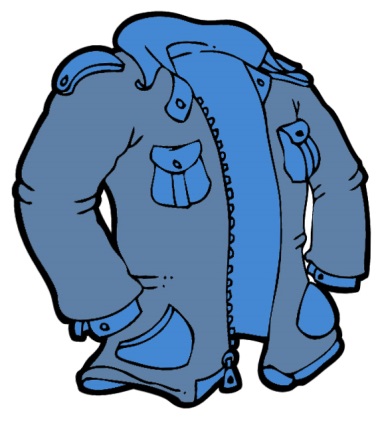 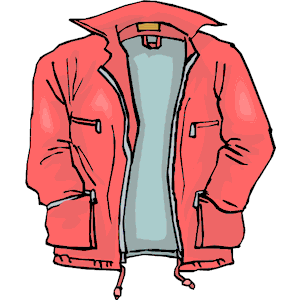 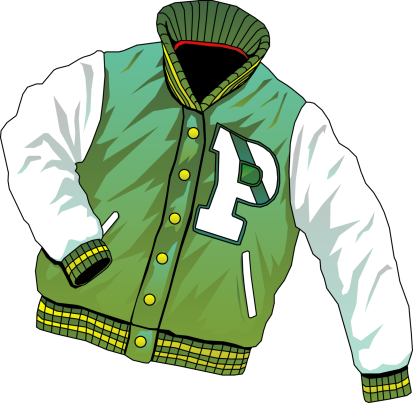 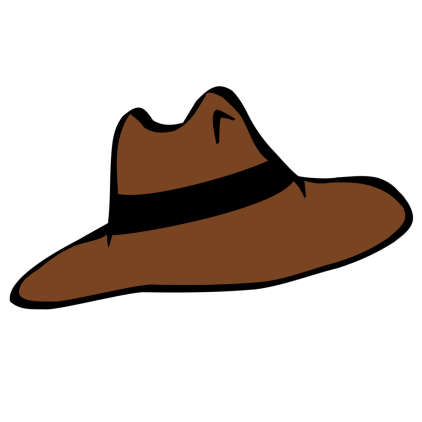 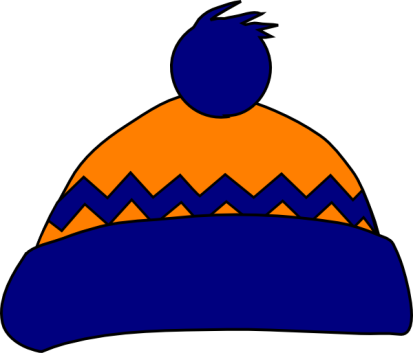 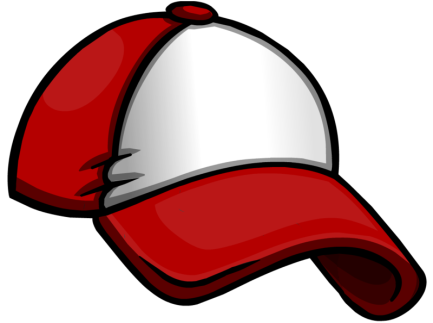 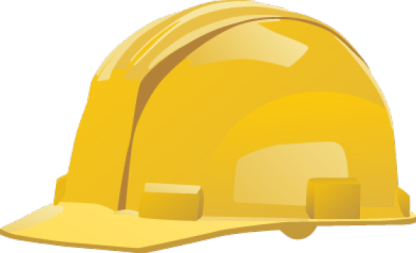 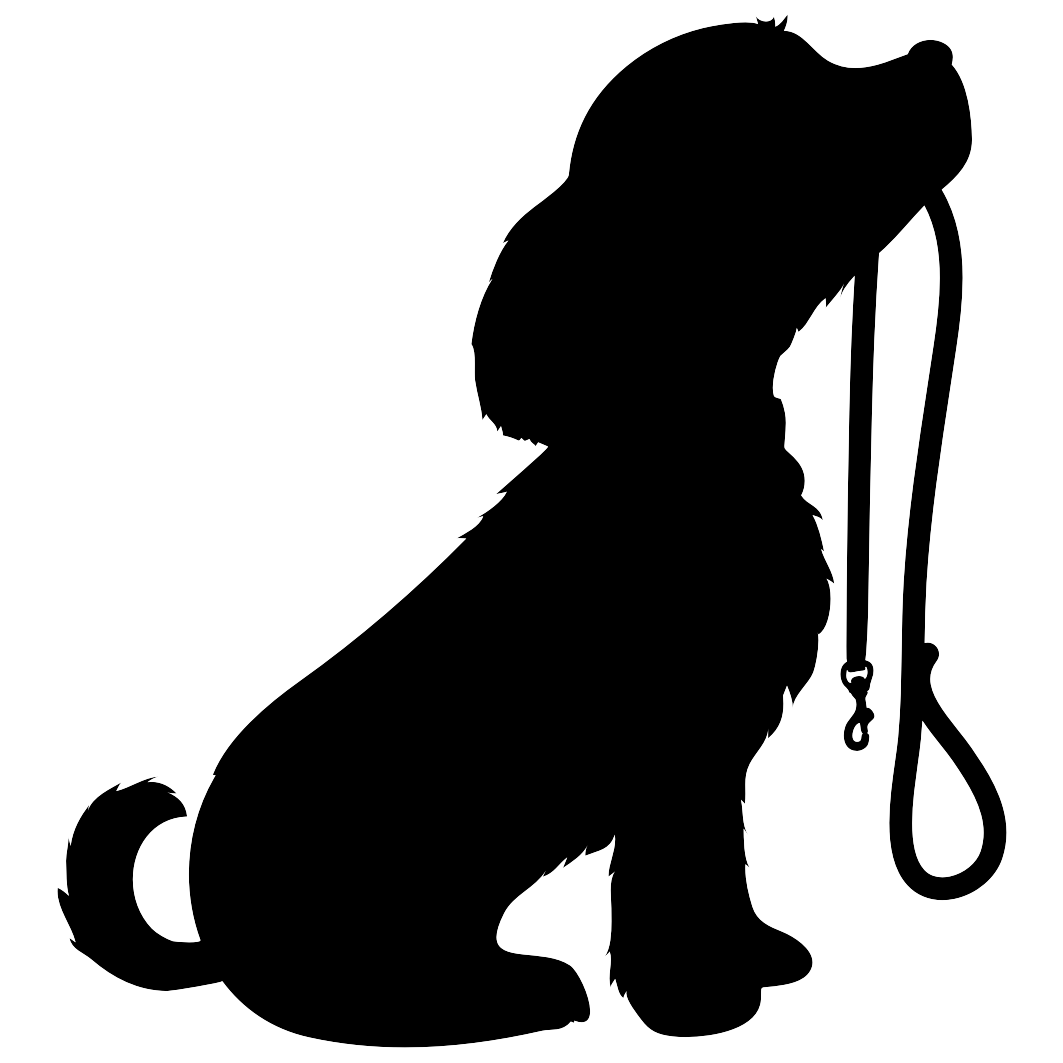 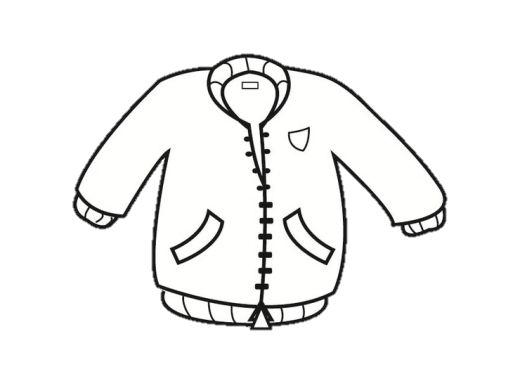 